新型コロナワクチン集団接種（日程追加）御殿場市における新型コロナワクチン接種を推進するため、毎週日曜日に開催してきた集団接種を、本日より当分の間、水曜日及び土曜日の午後に「玉穂接種会場」で追加開催することになりました。問い合わせ及び予約は、これまで通り御殿場市保健センターで対応します。御殿場市ホームページの御殿場市新型コロナワクチン予防接種予約サイトをご利用ください新型コロナワクチン集団接種について – 健康・福祉・子育て (gotemba.lg.jp)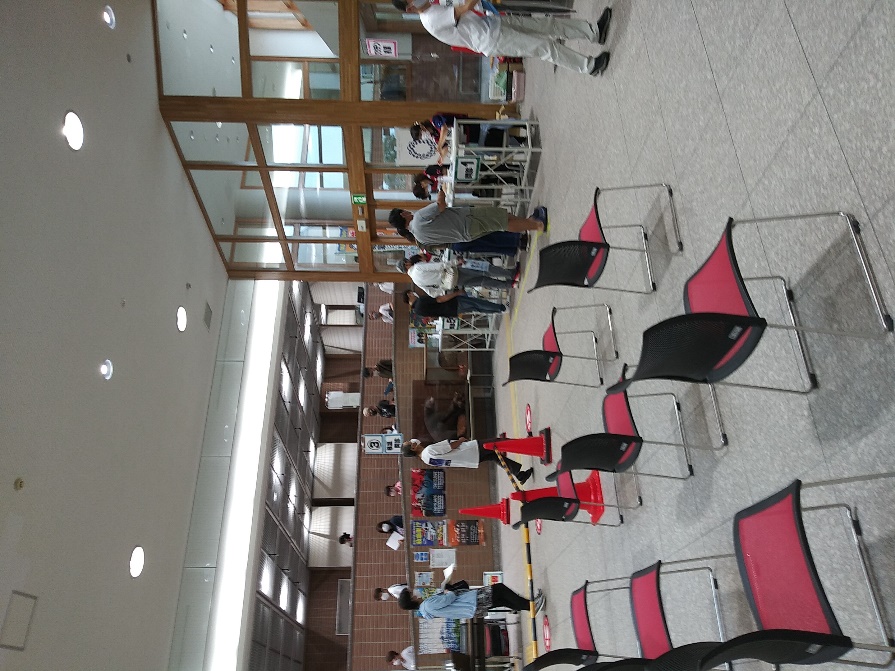 